\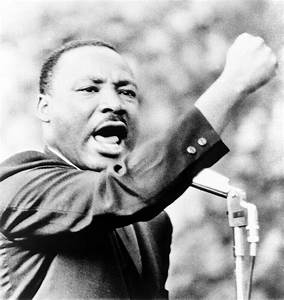 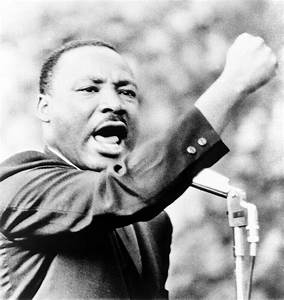 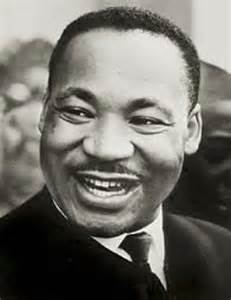 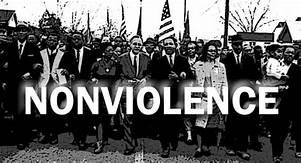 